Методическая разработка тематического музыкального занятия для младшей группы.«Мы не забудем ту войну» 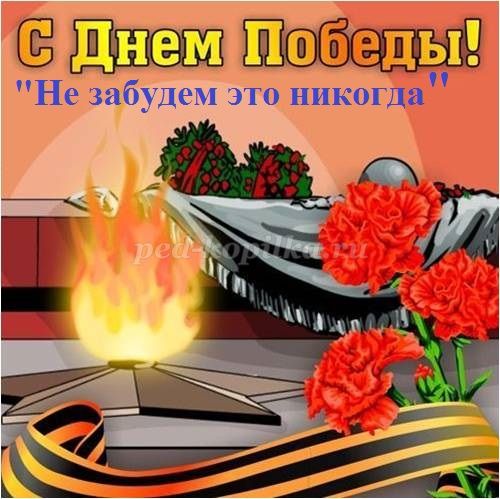 Выполнила: Воеводина Татьяна Валерьевна.Должность: Музыкальный руководительНаименование: Лучшая методическая разработка.Образовательное учреждение: МАДОУ- Детский сад №165Дата проведения: 14 мая.Г. Екатеринбург2021Цель: Знакомство детей с историческим прошлым нашей страны.

Задачи: 
1. Формировать у детей знания о Великой Отечественной войне, ее защитниках и подвигах;
2. Способствовать нравственному, патриотическому воспитанию дошкольников;
3. Воспитывать патриотические чувства, историческую память, уважение к старшему поколению.Атрибутика: 2 бинта, 2 мягких игрушки, пазлы «Солнышко» и «Голубь», флажки, инструменты (барабан, погремушки, колокольчики, металлофон).Вход: «Флажки» (Вот как маленькие детки держат свой флажок).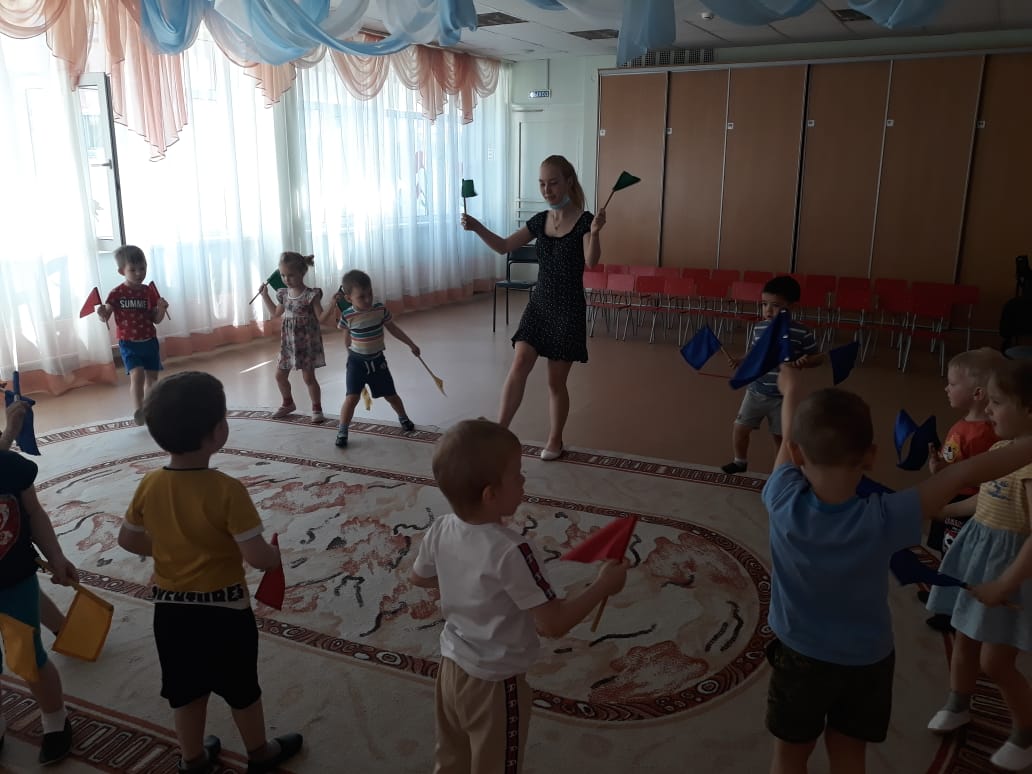 Музыкальный руководитель: 9 мая, в День Победы нашей страны в Великой Отечественной войне, народ чествует своих героев. Все они в этот день надевают свои ордена, медали, собираются на площадях и улицах, полных музыки и цветов. А на главной площади в Москве проходит военный парад. Мы тоже проведём парад. Возьмём флажки и пойдём бодро маршируя. Выходите музыканты (барабан, погремушки, колокольца, металлофон, выходят дети с инструментами).Парад-оркестр «Погремушки вышли на парад».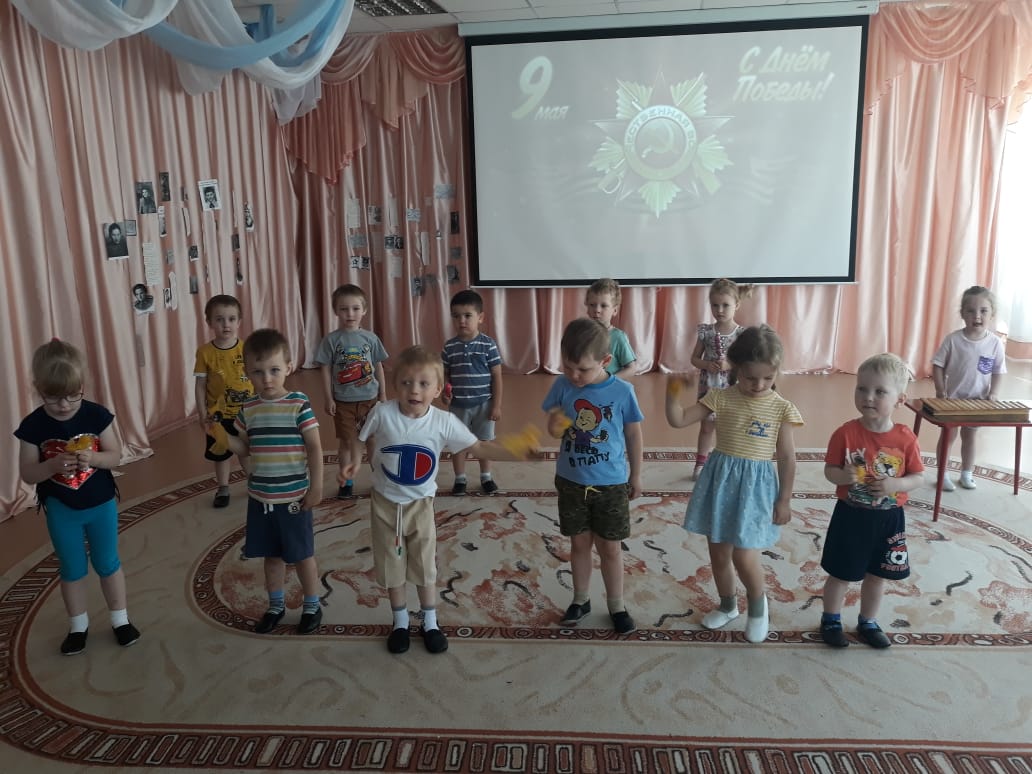 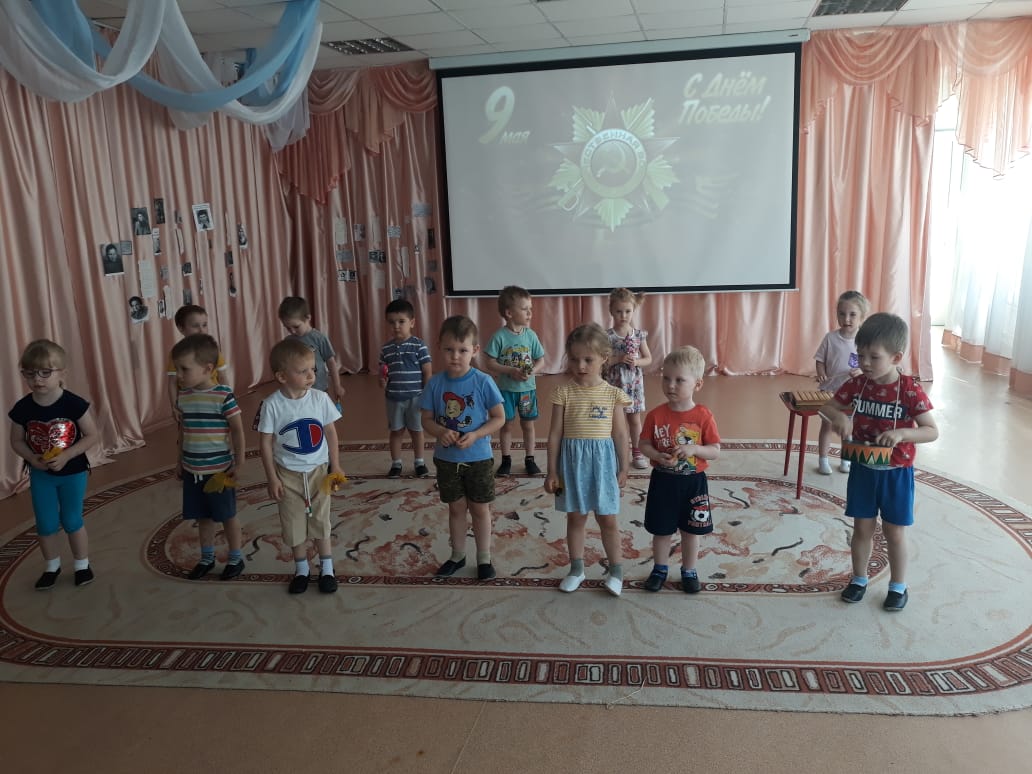 Музыкальный руководитель:В честь Великой Победы в нашей стране поставлено много памятников, около них всегда лежат живые цветы, люди их приносят с благодарностью, чтобы почтить память погибших. В нашем городе тоже есть такие памятники наших погибших солдат. Давайте поблагодарим их за мир, в котором мы живем с помощью стихотворения. Послушайте. За все, что есть сейчас у нас,За каждый наш счастливый час,За то, что солнце светит нам,Спасибо доблестным солдатам!Нам нужен мир - тебе и мне,И всем на свете детям!И должен мирным быть рассвет,Который завтра встретим.Ребята, посмотрите у меня есть 2 картинки - символы мира, но вот беда они рассыпались. Нужно их собрать. Помогите мне пожалуйста.  (2 команды по 2 человека).Игра «Сложи картинку» (голубь, солнце).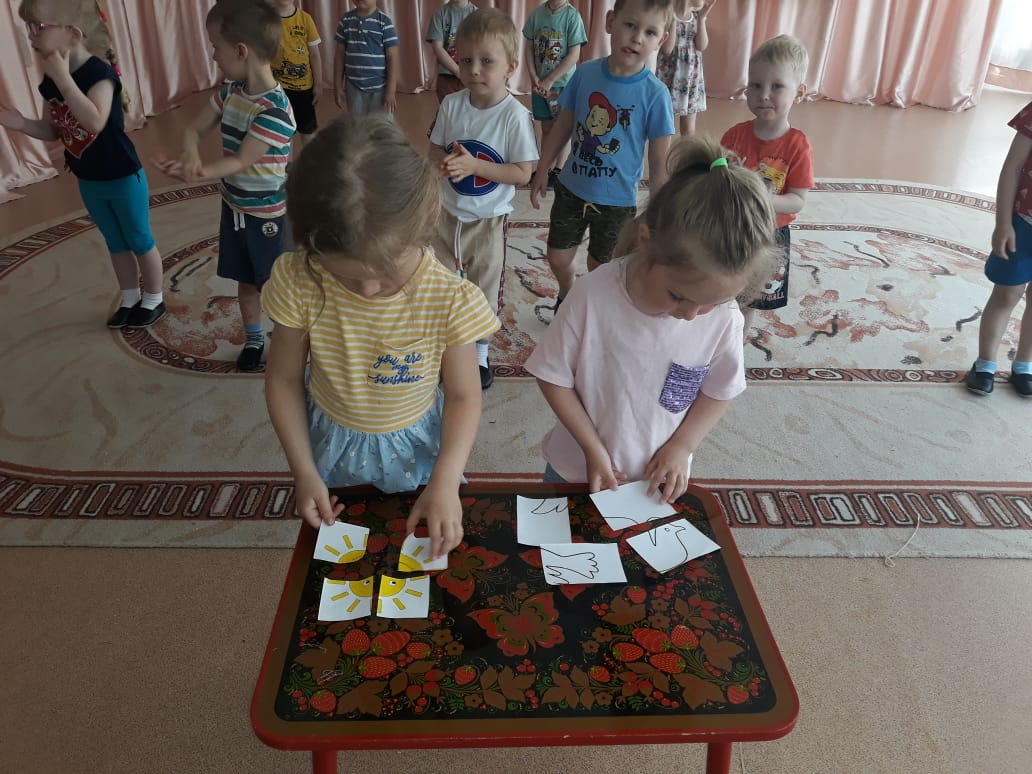 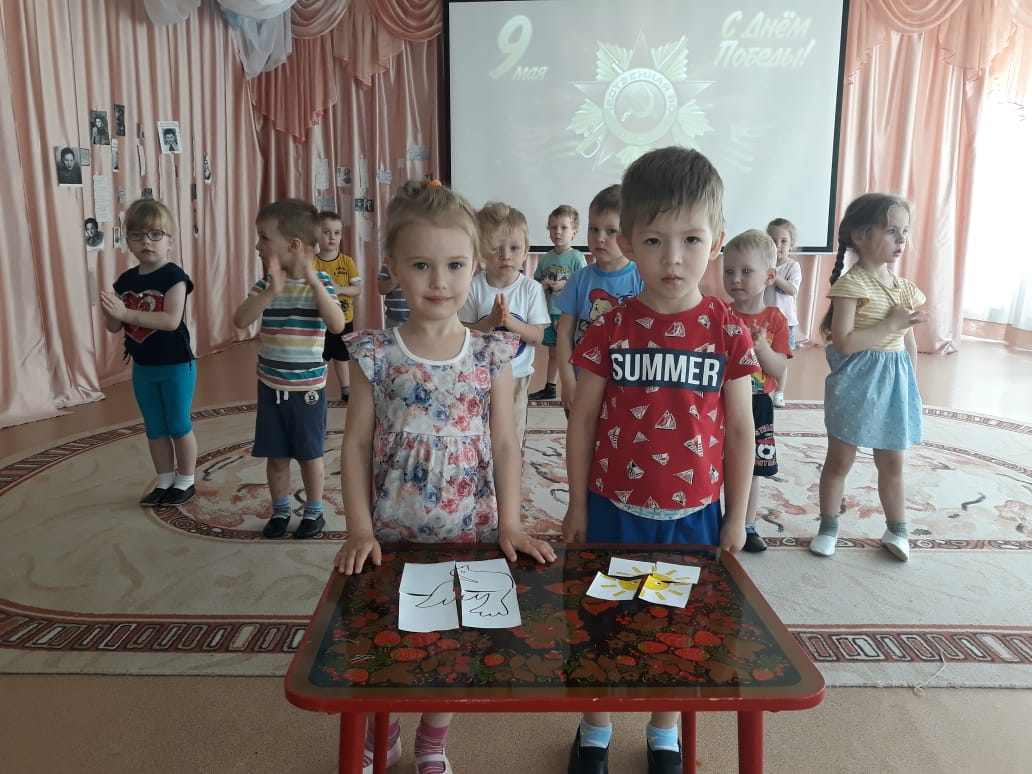 Мы с вами еще и знаем песенку про солдат. Давайте с вами дружно споем. Песня (Мы Солдаты)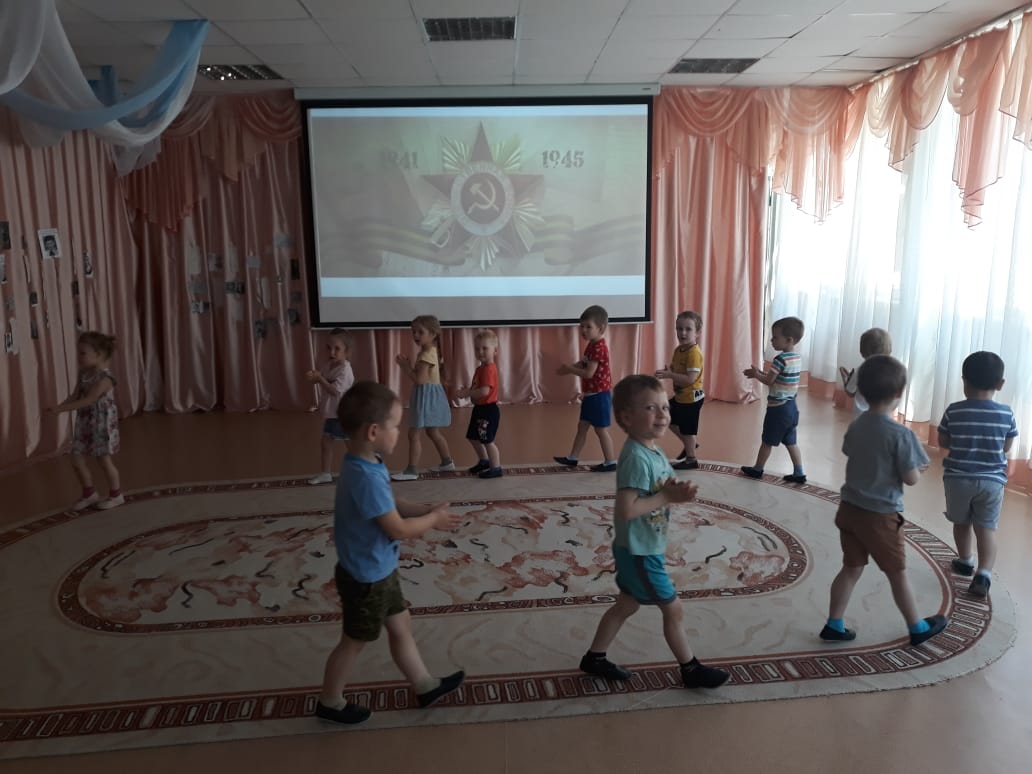 Музыкальный руководитель:Ребята вы тоже станете взрослыми и будете служить в армии. Для этого надо стать терпеливыми, сильными, ловкими. Поиграем в игру «Летчики на аэродром». Игра «Летчики на аэродром»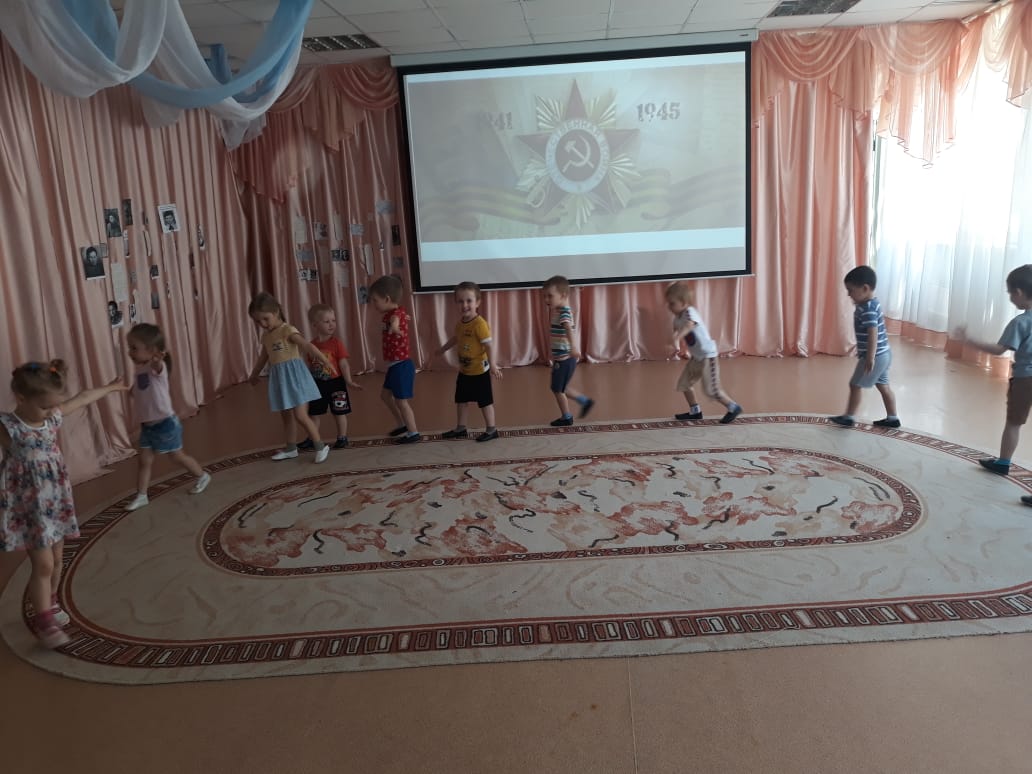 Музыкальный руководитель:Наши бабушки в годы войны помогали защищать Родину, трудясь на заводах и полях, лечили раненных бойцов. Девочки покажут, как они могут перевязать рану. Игра «Перевяжи бинтом мягкую игрушку».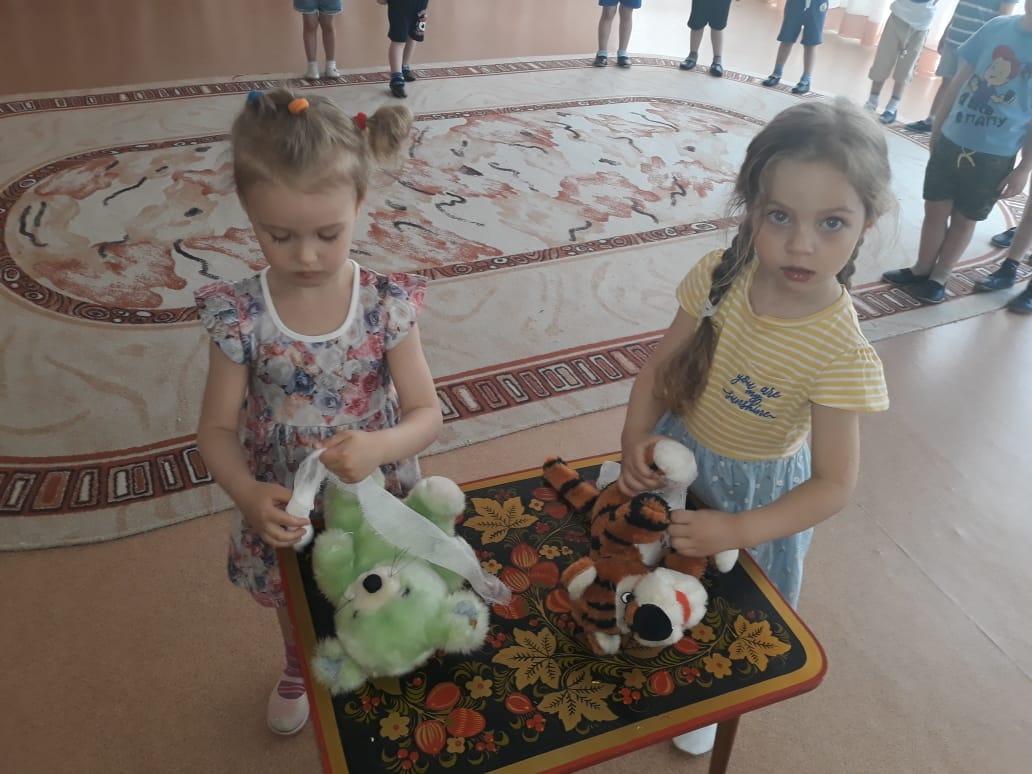 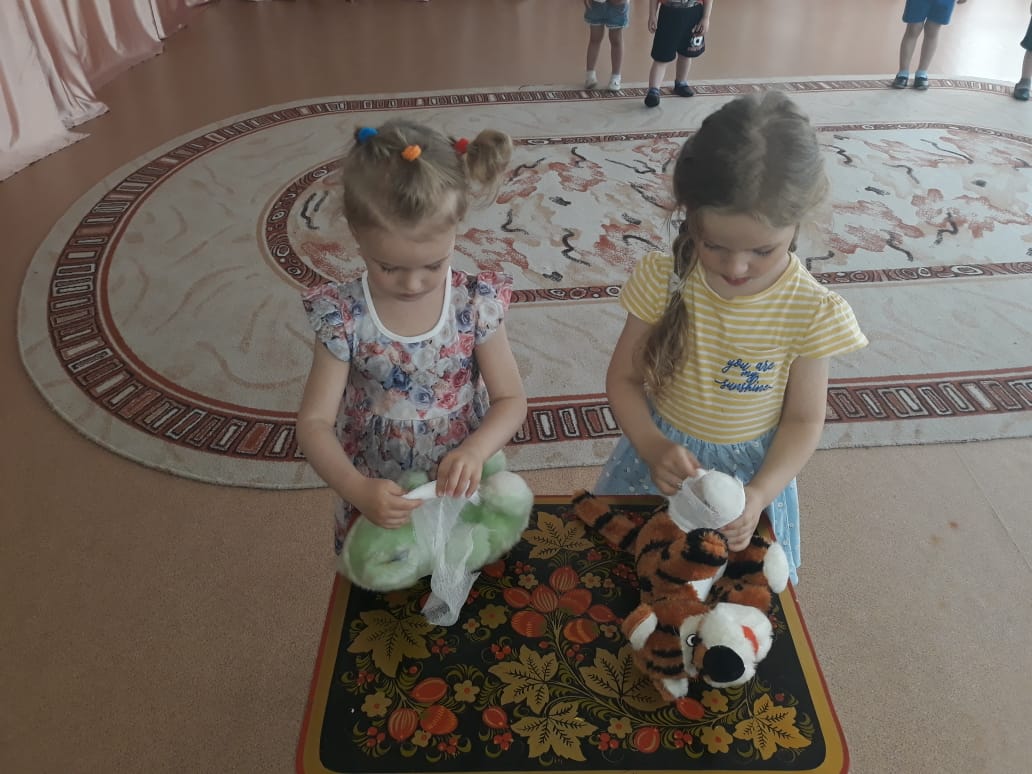 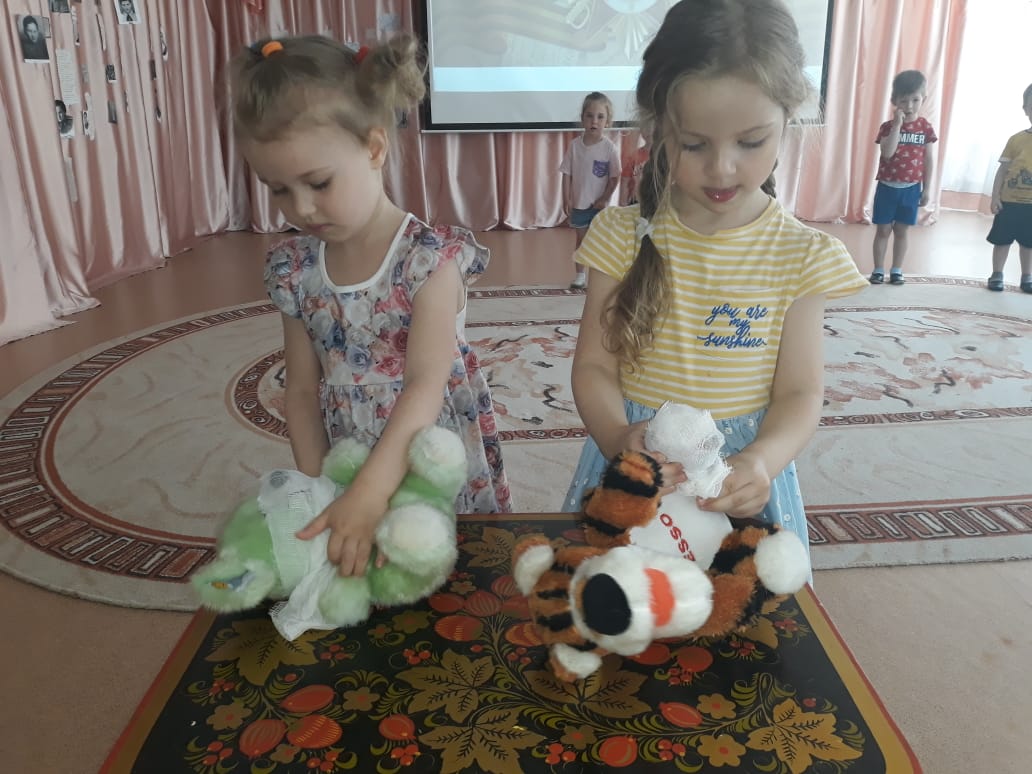 Музыкальный руководитель: Вечером 9 мая в городах-героях нашей Родины слышны залпы праздничного салюта. Мы заканчиваем наше занятие под музыку «Салют Победы».«Салют Победы»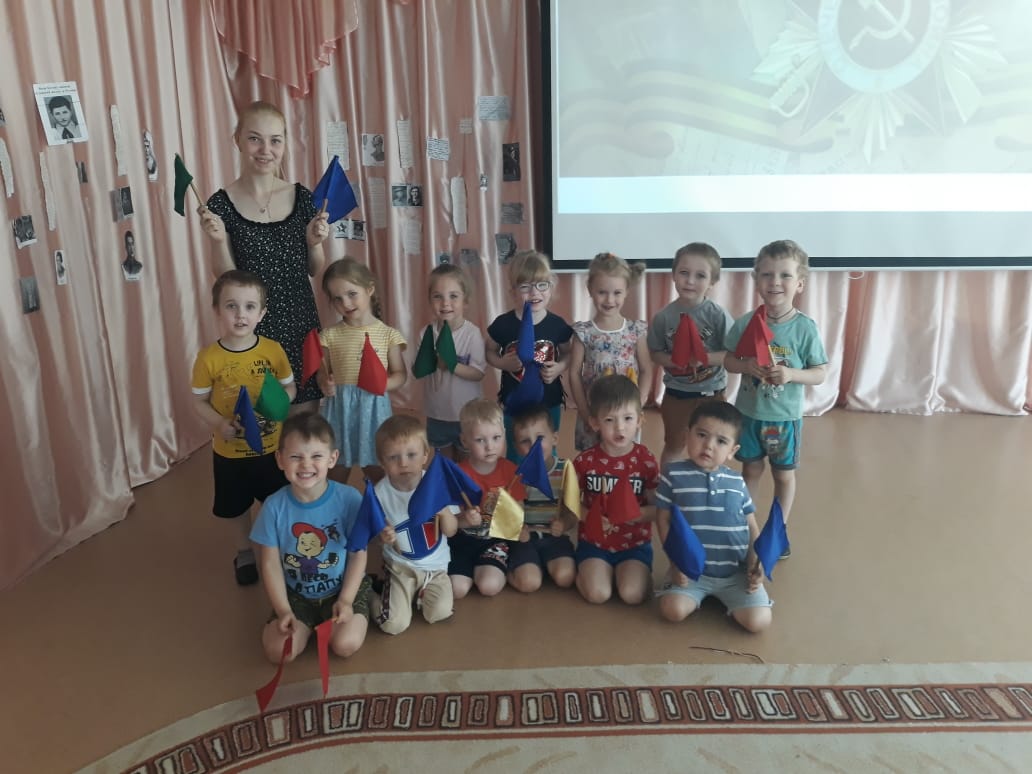 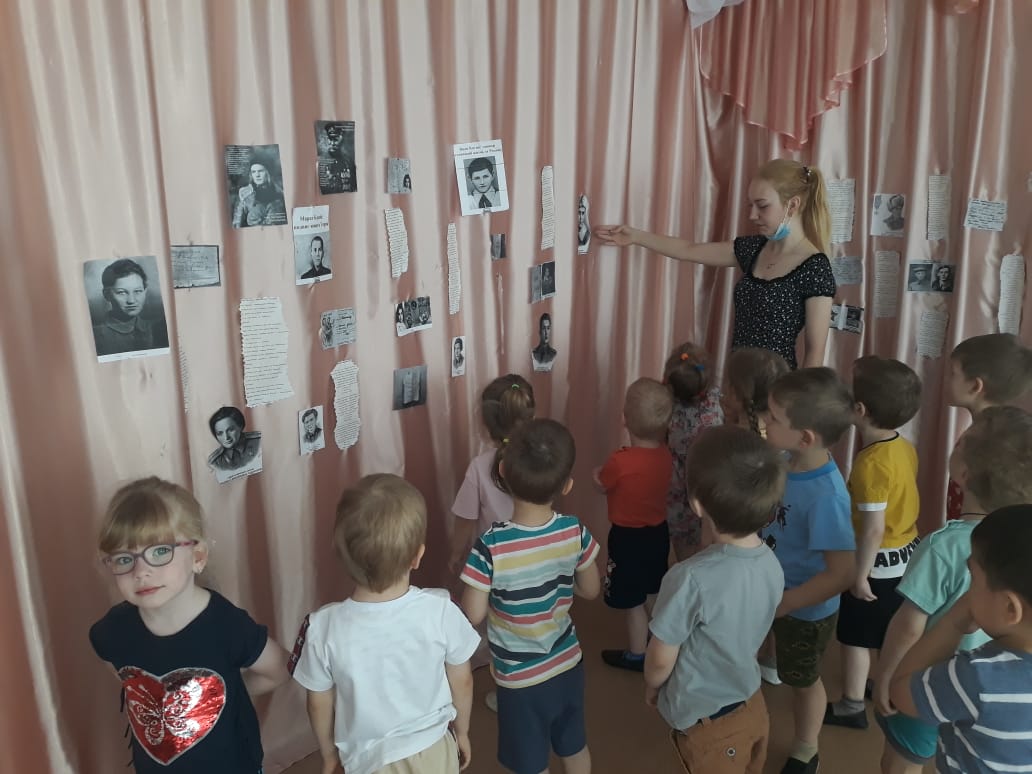 